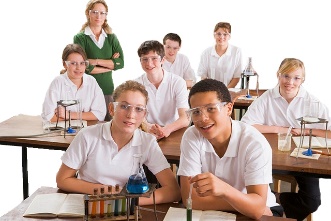 This fact sheet is about:School Admissions and Appeals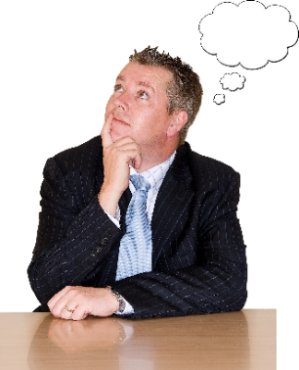 What do you do before you contact the Ombudsman?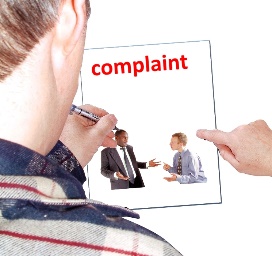 You can complain to the Council if your child can’t get into a school.If your complaint is about the appeal you can come straight to the Ombudsman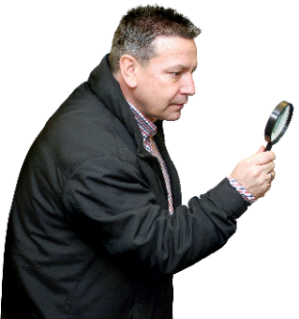 What can the Ombudsman do?We can do something if: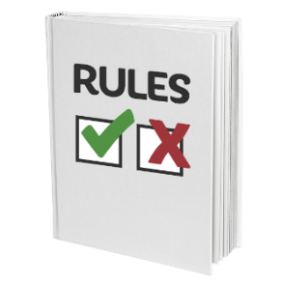 the Council has not been fair and followed the rules.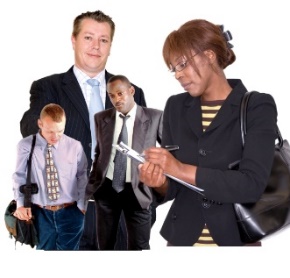 the Admissions Appeal Panel has not followed the rules.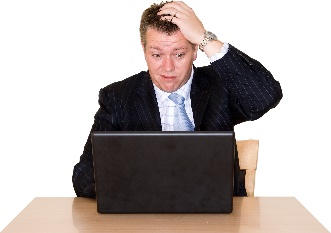 What can’t the Ombudsman do? We cannot do anything about:making the Council give your child a place at the school you want.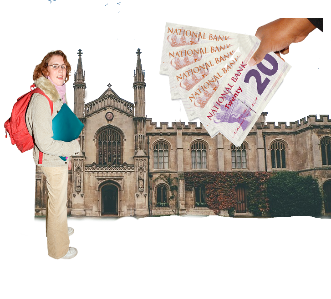 complaints about private schools.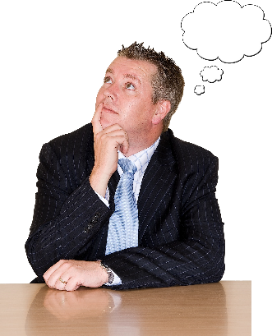 Things to think aboutThings to think about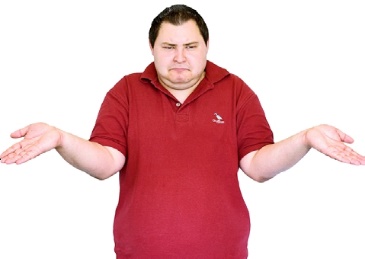 You need to think about whether the Council has been fair.You need to think about whether the Council has been fair.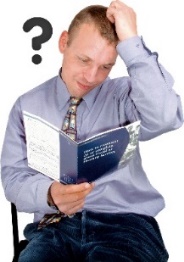 Did it tell you how it chooses which children go to which school?Did it tell you how it chooses which children go to which school?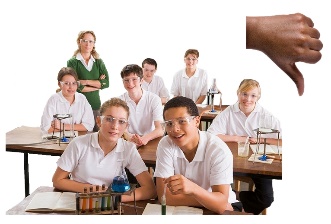 The Council will try to let your child go to the school you want, but there may be too many children.The Council will try to let your child go to the school you want, but there may be too many children.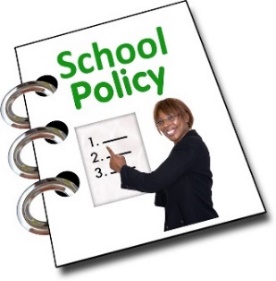 Did the Council tell you what it would do if there are too many children for one school?Did the Council tell you what it would do if there are too many children for one school?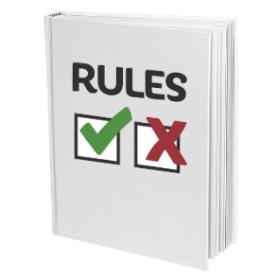 You need to think about if the Admissions Appeal Panel followed the rules:You need to think about if the Admissions Appeal Panel followed the rules: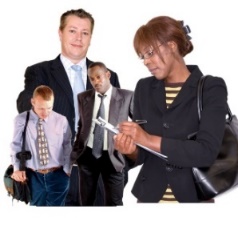 Did the Council tell you about the Admissions Appeal Panel?Did the Council tell you about the Admissions Appeal Panel?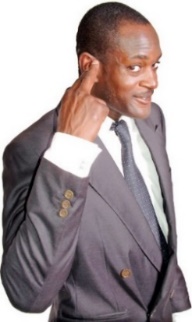 Did the Admissions Appeal Panel listen to you and the Council?Did the Admissions Appeal Panel listen to you and the Council?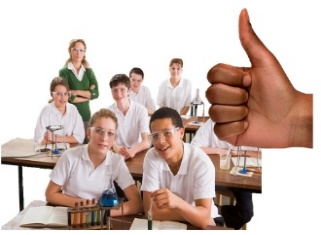 The Appeal Panel can tell the school they must accept your child. Even if the school is full.The Appeal Panel can tell the school they must accept your child. Even if the school is full.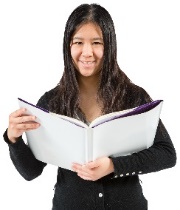 More informationMore information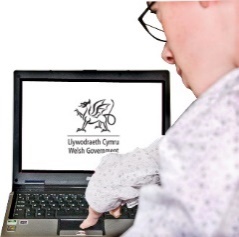 Welsh Government have information at: Welsh Government have information at: Welsh Government have information at: 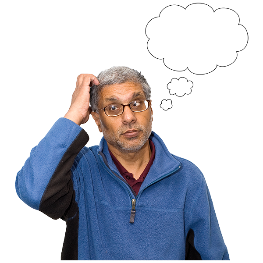 If you are still not sure if the Ombudsman can help, contact us.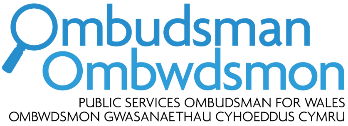 How to contact the Ombudsman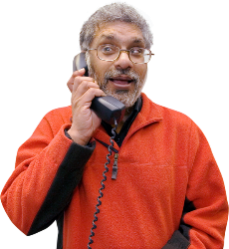 0300 790 0203ask@ombudsman.waleswww.ombudsman.wales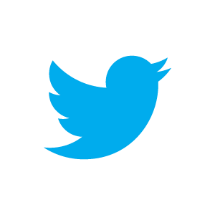 @OmbudsmanWales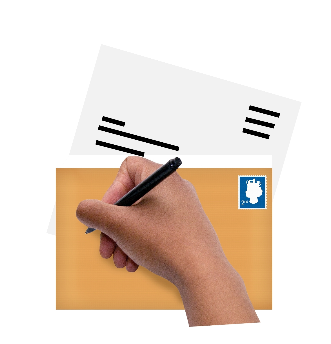 The Public Services Ombudsman for Wales1 Ffordd yr Hen GaePencoedCF35 5LJ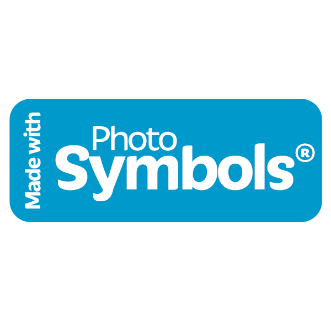 This easy read leaflet was prepared by Barod CIC using Photosymbols.